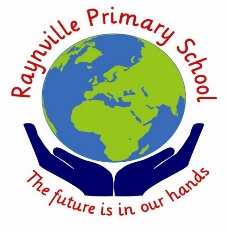 RAYNVILLE PRIMARY SCHOOL CURRICULUMYEAR 1 AND 2 ROLLING PROGRAMME – YEAR ARAYNVILLE PRIMARY SCHOOL CURRICULUMYEAR 1 AND 2 ROLLING PROGRAMME – YEAR ARAYNVILLE PRIMARY SCHOOL CURRICULUMYEAR 1 AND 2 ROLLING PROGRAMME – YEAR ARAYNVILLE PRIMARY SCHOOL CURRICULUMYEAR 1 AND 2 ROLLING PROGRAMME – YEAR ARAYNVILLE PRIMARY SCHOOL CURRICULUMYEAR 1 AND 2 ROLLING PROGRAMME – YEAR ARAYNVILLE PRIMARY SCHOOL CURRICULUMYEAR 1 AND 2 ROLLING PROGRAMME – YEAR ARAYNVILLE PRIMARY SCHOOL CURRICULUMYEAR 1 AND 2 ROLLING PROGRAMME – YEAR AAUTUMN 1 – “Look Out!”AUTUMN 1 – “Look Out!”AUTUMN 1 – “Look Out!”AUTUMN 1 – “Look Out!”AUTUMN 1 – “Look Out!”AUTUMN 1 – “Look Out!”AUTUMN 1 – “Look Out!”AUTUMN 1 – “Look Out!”AUTUMN 1 – “Look Out!”AUTUMN 1 – “Look Out!”ENGLISHMATHSSCIENCE
ICTPEHISTORY/ GEOGRAPHY
whole school focus weekART / DTREREPSHCE
CitizenshipY1: capital letters, full stops, finger spaces. Retelling events from trip to Skipton Castle, Dragons.Y2: castle stories. Report about castles and the people who lived in them. Y1: number, place value and mental calculation. 2D shape, symmetry. Y2: number and place value. Addition and subtraction.Y1: identify and classify animals. Learn about growth and basic needs.Learn about the season of AutumnY2: animals including living things and habitats. Understand the difference between living, not living and never lived.Programming and using simple algorithms:Beebots (Y1), Scratch (Y2).Y1: Forest Schools -experience the outdoor environ-ment.Y1 &Y2:  travelling, jumping & skipping skills.Learn about the physical and human features of a location.
Use aerial photographs,
fieldwork and observational skills.Learn about significant historical events, people and places. Why and when were castles built?Challenging prejudice: Black History month.Build structures, exploring how they can be made stronger, stiffer and more stable. Make a den outside using skills such as tying knots. Y1: Christianity - retell the Creation story.How do Christians behave towards nature and the environment? Y2: retelling bible stories which show kindness and explore how Christians behave towards other people.Y1: Christianity - retell the Creation story.How do Christians behave towards nature and the environment? Y2: retelling bible stories which show kindness and explore how Christians behave towards other people.Physical health and wellbeing.Y1: learn about active playground games from around the world.Y2: eating well, the importance of sleep and rest, health and hygiene routines.Inspirational wow eventsInspirational wow eventsInspirational wow eventsInspirational wow eventsInspirational wow eventsInspirational wow eventsInspirational wow eventsInspirational wow eventsInspirational wow eventsInspirational wow eventsDen building afternoon in which all classes in turn try their hand at building life-sized dens in the outdoor space. Trip to Skipton Castle. Den building afternoon in which all classes in turn try their hand at building life-sized dens in the outdoor space. Trip to Skipton Castle. Den building afternoon in which all classes in turn try their hand at building life-sized dens in the outdoor space. Trip to Skipton Castle. Den building afternoon in which all classes in turn try their hand at building life-sized dens in the outdoor space. Trip to Skipton Castle. Den building afternoon in which all classes in turn try their hand at building life-sized dens in the outdoor space. Trip to Skipton Castle. Den building afternoon in which all classes in turn try their hand at building life-sized dens in the outdoor space. Trip to Skipton Castle. Den building afternoon in which all classes in turn try their hand at building life-sized dens in the outdoor space. Trip to Skipton Castle. Den building afternoon in which all classes in turn try their hand at building life-sized dens in the outdoor space. Trip to Skipton Castle. Den building afternoon in which all classes in turn try their hand at building life-sized dens in the outdoor space. Trip to Skipton Castle. Den building afternoon in which all classes in turn try their hand at building life-sized dens in the outdoor space. Trip to Skipton Castle. RAYNVILLE PRIMARY SCHOOL CURRICULUMYEAR 1 AND 2 ROLLING PROGRAMME – YEAR ARAYNVILLE PRIMARY SCHOOL CURRICULUMYEAR 1 AND 2 ROLLING PROGRAMME – YEAR ARAYNVILLE PRIMARY SCHOOL CURRICULUMYEAR 1 AND 2 ROLLING PROGRAMME – YEAR ARAYNVILLE PRIMARY SCHOOL CURRICULUMYEAR 1 AND 2 ROLLING PROGRAMME – YEAR ARAYNVILLE PRIMARY SCHOOL CURRICULUMYEAR 1 AND 2 ROLLING PROGRAMME – YEAR ARAYNVILLE PRIMARY SCHOOL CURRICULUMYEAR 1 AND 2 ROLLING PROGRAMME – YEAR ARAYNVILLE PRIMARY SCHOOL CURRICULUMYEAR 1 AND 2 ROLLING PROGRAMME – YEAR AAUTUMN 2 – “LOST AND FOUND” (OLIVER JEFFERS)AUTUMN 2 – “LOST AND FOUND” (OLIVER JEFFERS)AUTUMN 2 – “LOST AND FOUND” (OLIVER JEFFERS)AUTUMN 2 – “LOST AND FOUND” (OLIVER JEFFERS)AUTUMN 2 – “LOST AND FOUND” (OLIVER JEFFERS)AUTUMN 2 – “LOST AND FOUND” (OLIVER JEFFERS)AUTUMN 2 – “LOST AND FOUND” (OLIVER JEFFERS)AUTUMN 2 – “LOST AND FOUND” (OLIVER JEFFERS)AUTUMN 2 – “LOST AND FOUND” (OLIVER JEFFERS)AUTUMN 2 – “LOST AND FOUND” (OLIVER JEFFERS)ENGLISHMATHSSCIENCE
ICTPEHISTORY/ GEOGRAPHY
whole school focus weekART / DT RE REPSHCE
CitizenshipY1: Funnybones, instructional writing, letters to Santa, Lost and Found.  Time connectives and  punctuation.Y2: Lost and Found story and other books by Oliver Jeffers.Use adjective and noun phrases in our writing.Y1: 3D shape, place value, time, number, measuring, addition and subtraction.Y2: consolidate work from previous half term. Multiplication and division. Shapes and telling the time.Y1: animals including humans. Draw and label parts of the body.
Identify and compare mammals, reptiles, carnivores, fish, birds and amphibians.
 
Y2: to know that animals have offspring that grow into adults.Y1: making videos using cameras and iPads. Y2: how computers work (using Scratch).Throwing and catching. Fitness and circuit training.Y2: dance – link actions to perform a sequence. Explore weather and climate in UK and around the world.
Identify seasonal weather and daily weather.
Investigate hot and cold regions of the world.
Autumn Walk to Gotts Park.Make a sea scape using colour mixing. Select from and use a range of tools and equipment to perform practical tasks such as cutting, shaping, joining and finishing to make a boat.
Making Christmas decorations and Christmas cards.Y1: the Christmas Story.Y2: Why did God give Jesus to the world?Y1: the Christmas Story.Y2: Why did God give Jesus to the world?Y1: keeping safe. Personal safety and people who keep us safe.Y2: mental health – the importance of friendships. Anti-bullying week including White Ribbon Day (expect respect).Inspirational wow eventsInspirational wow eventsInspirational wow eventsInspirational wow eventsInspirational wow eventsInspirational wow eventsInspirational wow eventsInspirational wow eventsInspirational wow eventsInspirational wow eventsGiant hide and seek game in the school grounds. Giant hide and seek game in the school grounds. Giant hide and seek game in the school grounds. Giant hide and seek game in the school grounds. Giant hide and seek game in the school grounds. Giant hide and seek game in the school grounds. Giant hide and seek game in the school grounds. Giant hide and seek game in the school grounds. Giant hide and seek game in the school grounds. Giant hide and seek game in the school grounds. RAYNVILLE PRIMARY SCHOOL CURRICULUMYEAR 1 AND 2 ROLLING PROGRAMME – YEAR ARAYNVILLE PRIMARY SCHOOL CURRICULUMYEAR 1 AND 2 ROLLING PROGRAMME – YEAR ARAYNVILLE PRIMARY SCHOOL CURRICULUMYEAR 1 AND 2 ROLLING PROGRAMME – YEAR ARAYNVILLE PRIMARY SCHOOL CURRICULUMYEAR 1 AND 2 ROLLING PROGRAMME – YEAR ARAYNVILLE PRIMARY SCHOOL CURRICULUMYEAR 1 AND 2 ROLLING PROGRAMME – YEAR ARAYNVILLE PRIMARY SCHOOL CURRICULUMYEAR 1 AND 2 ROLLING PROGRAMME – YEAR ARAYNVILLE PRIMARY SCHOOL CURRICULUMYEAR 1 AND 2 ROLLING PROGRAMME – YEAR ASPRING 1 – “TO INFINITY AND BEYOND!” TOY STORYSPRING 1 – “TO INFINITY AND BEYOND!” TOY STORYSPRING 1 – “TO INFINITY AND BEYOND!” TOY STORYSPRING 1 – “TO INFINITY AND BEYOND!” TOY STORYSPRING 1 – “TO INFINITY AND BEYOND!” TOY STORYSPRING 1 – “TO INFINITY AND BEYOND!” TOY STORYSPRING 1 – “TO INFINITY AND BEYOND!” TOY STORYSPRING 1 – “TO INFINITY AND BEYOND!” TOY STORYSPRING 1 – “TO INFINITY AND BEYOND!” TOY STORYSPRING 1 – “TO INFINITY AND BEYOND!” TOY STORYENGLISHMATHSSCIENCE
ICTPEHISTORY/ GEOGRAPHY
whole school focus weekART / DTREREPSHCE
CitizenshipY1: recounts, using adjectives, story writing, traditional tales, book reviews.Y2: 'Toy Story' (retell and innovation), poetry.Different sentence types and  punctuation.Y1: know 2 more & 2 less of numbers to 100; reading & writing numbers to 100; addition. Y2: measurement(length, mass and capacity), money and fractions.Y1: identify and name a variety of different materials.Learn about the season of winter. Y2: look at the practical uses of everyday materials.Y1: create pictures on the computer using '2 Simple Paint'Y2: taking digital photos and add different effects.Develop skills in kicking and passing balls.Fitness and circuit training.Learn about the history of toys during the recent past and explore the materials they were made from and why.Make a moving picture using levers, pulleys and a range of mechanisms.Y1: Was it easy for Jesus to show friendship? Y2: How important is it for Jewish people to do what God asks them to?Y1: Was it easy for Jesus to show friendship? Y2: How important is it for Jewish people to do what God asks them to?Y1: society and equality – what makes us special?Y2: sex and relationship education – boys, girls and different families.Inspirational wow eventsInspirational wow eventsInspirational wow eventsInspirational wow eventsInspirational wow eventsInspirational wow eventsInspirational wow eventsInspirational wow eventsInspirational wow eventsInspirational wow eventsPlay with a range of old toys from the museum. Superheroes' day for Key Stage 1. Play with a range of old toys from the museum. Superheroes' day for Key Stage 1. Play with a range of old toys from the museum. Superheroes' day for Key Stage 1. Play with a range of old toys from the museum. Superheroes' day for Key Stage 1. Play with a range of old toys from the museum. Superheroes' day for Key Stage 1. Play with a range of old toys from the museum. Superheroes' day for Key Stage 1. Play with a range of old toys from the museum. Superheroes' day for Key Stage 1. Play with a range of old toys from the museum. Superheroes' day for Key Stage 1. Play with a range of old toys from the museum. Superheroes' day for Key Stage 1. Play with a range of old toys from the museum. Superheroes' day for Key Stage 1. RAYNVILLE PRIMARY SCHOOL CURRICULUMYEAR 1 AND 2 ROLLING PROGRAMME – YEAR ARAYNVILLE PRIMARY SCHOOL CURRICULUMYEAR 1 AND 2 ROLLING PROGRAMME – YEAR ARAYNVILLE PRIMARY SCHOOL CURRICULUMYEAR 1 AND 2 ROLLING PROGRAMME – YEAR ARAYNVILLE PRIMARY SCHOOL CURRICULUMYEAR 1 AND 2 ROLLING PROGRAMME – YEAR ARAYNVILLE PRIMARY SCHOOL CURRICULUMYEAR 1 AND 2 ROLLING PROGRAMME – YEAR ARAYNVILLE PRIMARY SCHOOL CURRICULUMYEAR 1 AND 2 ROLLING PROGRAMME – YEAR ARAYNVILLE PRIMARY SCHOOL CURRICULUMYEAR 1 AND 2 ROLLING PROGRAMME – YEAR ASPRING 2 – “ON THE MOVE!” (TRANSPORT)SPRING 2 – “ON THE MOVE!” (TRANSPORT)SPRING 2 – “ON THE MOVE!” (TRANSPORT)SPRING 2 – “ON THE MOVE!” (TRANSPORT)SPRING 2 – “ON THE MOVE!” (TRANSPORT)SPRING 2 – “ON THE MOVE!” (TRANSPORT)SPRING 2 – “ON THE MOVE!” (TRANSPORT)SPRING 2 – “ON THE MOVE!” (TRANSPORT)SPRING 2 – “ON THE MOVE!” (TRANSPORT)SPRING 2 – “ON THE MOVE!” (TRANSPORT)ENGLISHMATHSSCIENCE
ICTPEHISTORY/ GEOGRAPHY
whole school focus weekART / DTREREPSHCE
CitizenshipY1: skilled speaking and active listening; poetry and  fairy tales.Y2: recount of trip to train station, report about the life of George Stephenson. Use different tenses and conjuctions.Y1: measuring mass, length and capacity; doubling and halving numbers to 20.Y2: number - place value of numbers to at least 100; addition and subtraction;  measurement (time)Y1: compare and group together a variety of everyday materials. Learn about the season of Spring.Y2: to know that pushes and pulls are forces. Y1:organising images usingSmart NotebookY2: research topics using computers.Fitness and circuit training.Throwing and catching skills.The lives of significant individuals in Britain’s past:
George Stephenson.Continents and oceans.
Compass directions
Use maps, atlases and globes.
Investigate continents,countries and capitals in the UK.Create their own vehicle.

Evaluate their ideas and products against design criteria.Y1: Why was Jesus treated like a king on Palm Sunday? (Understand why Jesus is important to Christians.)Y2: Is it true Jesus came back to life again? (Retell the Easter story.)Y1: Why was Jesus treated like a king on Palm Sunday? (Understand why Jesus is important to Christians.)Y2: Is it true Jesus came back to life again? (Retell the Easter story.)Rail safety.Y1: drug education – learn about what can go into our bodies.Y2: learn about the biological differences between male and female animals.Inspirational wow eventsInspirational wow eventsInspirational wow eventsInspirational wow eventsInspirational wow eventsInspirational wow eventsInspirational wow eventsInspirational wow eventsInspirational wow eventsInspirational wow eventsTrain ride and visit to Leeds Railway Station. Bring your bike to school day (series of activities). Visit from a super car.Train ride and visit to Leeds Railway Station. Bring your bike to school day (series of activities). Visit from a super car.Train ride and visit to Leeds Railway Station. Bring your bike to school day (series of activities). Visit from a super car.Train ride and visit to Leeds Railway Station. Bring your bike to school day (series of activities). Visit from a super car.Train ride and visit to Leeds Railway Station. Bring your bike to school day (series of activities). Visit from a super car.Train ride and visit to Leeds Railway Station. Bring your bike to school day (series of activities). Visit from a super car.Train ride and visit to Leeds Railway Station. Bring your bike to school day (series of activities). Visit from a super car.Train ride and visit to Leeds Railway Station. Bring your bike to school day (series of activities). Visit from a super car.Train ride and visit to Leeds Railway Station. Bring your bike to school day (series of activities). Visit from a super car.Train ride and visit to Leeds Railway Station. Bring your bike to school day (series of activities). Visit from a super car.RAYNVILLE PRIMARY SCHOOL CURRICULUMYEAR 1 AND 2 ROLLING PROGRAMME – YEAR ARAYNVILLE PRIMARY SCHOOL CURRICULUMYEAR 1 AND 2 ROLLING PROGRAMME – YEAR ARAYNVILLE PRIMARY SCHOOL CURRICULUMYEAR 1 AND 2 ROLLING PROGRAMME – YEAR ARAYNVILLE PRIMARY SCHOOL CURRICULUMYEAR 1 AND 2 ROLLING PROGRAMME – YEAR ARAYNVILLE PRIMARY SCHOOL CURRICULUMYEAR 1 AND 2 ROLLING PROGRAMME – YEAR ARAYNVILLE PRIMARY SCHOOL CURRICULUMYEAR 1 AND 2 ROLLING PROGRAMME – YEAR ARAYNVILLE PRIMARY SCHOOL CURRICULUMYEAR 1 AND 2 ROLLING PROGRAMME – YEAR ASUMMER 1 – “FOOD GLORIOUS FOOD”SUMMER 1 – “FOOD GLORIOUS FOOD”SUMMER 1 – “FOOD GLORIOUS FOOD”SUMMER 1 – “FOOD GLORIOUS FOOD”SUMMER 1 – “FOOD GLORIOUS FOOD”SUMMER 1 – “FOOD GLORIOUS FOOD”SUMMER 1 – “FOOD GLORIOUS FOOD”SUMMER 1 – “FOOD GLORIOUS FOOD”SUMMER 1 – “FOOD GLORIOUS FOOD”SUMMER 1 – “FOOD GLORIOUS FOOD”ENGLISHMATHSSCIENCE
ICTPEHISTORY/ GEOGRAPHY
whole school focus weekART / DTREREPSHCE
CitizenshipY1: The Enormous Turnip - learning and retelling a story.Writing instructions for making a cress head. Persuasive letter writing.Y2: information texts, writing instructions. Y1: number - tens and ones, number bonds to 10, halving and weight. Y2: number – multiplication and division; measurement - capacity and length.
Y1: identify the features of plants, name common plants.Y2: to know the conditions for growing a healthy plant.Y1: creating a storyTalking Book.Y2: collecting information using a database or spreadsheet.Y1: Forest Schools.Fitness training.Develop skills in spinning, turning and jumping. N/AUse the basic principles of a healthy and varied diet to prepare their own healthy snack for the café. 
Design and make a place mat for themselves and others (printing).Y1: Is Shabbat (the Sabbath meal) important to Jewish children? Y2: Does going to the mosque give Muslims a sense of belonging?Y1: Is Shabbat (the Sabbath meal) important to Jewish children? Y2: Does going to the mosque give Muslims a sense of belonging?Y1: mental health – learn about different types of feelings.Y2: keeping safe – fire safety, road safety, stranger danger.Inspirational wow eventsInspirational wow eventsInspirational wow eventsInspirational wow eventsInspirational wow eventsInspirational wow eventsInspirational wow eventsInspirational wow eventsInspirational wow eventsInspirational wow eventsChildren make and run a Healthy Café for the parents to come to. Trip to Armley Allotments. Grow our own vegetables. Children make and run a Healthy Café for the parents to come to. Trip to Armley Allotments. Grow our own vegetables. Children make and run a Healthy Café for the parents to come to. Trip to Armley Allotments. Grow our own vegetables. Children make and run a Healthy Café for the parents to come to. Trip to Armley Allotments. Grow our own vegetables. Children make and run a Healthy Café for the parents to come to. Trip to Armley Allotments. Grow our own vegetables. Children make and run a Healthy Café for the parents to come to. Trip to Armley Allotments. Grow our own vegetables. Children make and run a Healthy Café for the parents to come to. Trip to Armley Allotments. Grow our own vegetables. Children make and run a Healthy Café for the parents to come to. Trip to Armley Allotments. Grow our own vegetables. Children make and run a Healthy Café for the parents to come to. Trip to Armley Allotments. Grow our own vegetables. Children make and run a Healthy Café for the parents to come to. Trip to Armley Allotments. Grow our own vegetables. RAYNVILLE PRIMARY SCHOOL CURRICULUMYEAR 1 AND 2 ROLLING PROGRAMME – YEAR ARAYNVILLE PRIMARY SCHOOL CURRICULUMYEAR 1 AND 2 ROLLING PROGRAMME – YEAR ARAYNVILLE PRIMARY SCHOOL CURRICULUMYEAR 1 AND 2 ROLLING PROGRAMME – YEAR ARAYNVILLE PRIMARY SCHOOL CURRICULUMYEAR 1 AND 2 ROLLING PROGRAMME – YEAR ARAYNVILLE PRIMARY SCHOOL CURRICULUMYEAR 1 AND 2 ROLLING PROGRAMME – YEAR ARAYNVILLE PRIMARY SCHOOL CURRICULUMYEAR 1 AND 2 ROLLING PROGRAMME – YEAR ARAYNVILLE PRIMARY SCHOOL CURRICULUMYEAR 1 AND 2 ROLLING PROGRAMME – YEAR ASUMMER 2 – “SEASIDE RESCUE”SUMMER 2 – “SEASIDE RESCUE”SUMMER 2 – “SEASIDE RESCUE”SUMMER 2 – “SEASIDE RESCUE”SUMMER 2 – “SEASIDE RESCUE”SUMMER 2 – “SEASIDE RESCUE”SUMMER 2 – “SEASIDE RESCUE”SUMMER 2 – “SEASIDE RESCUE”SUMMER 2 – “SEASIDE RESCUE”SUMMER 2 – “SEASIDE RESCUE”ENGLISHMATHSSCIENCE
ICTPEHISTORY/ GEOGRAPHY
whole school focus weekART / DTREREPSHCE
CitizenshipY1: the holidays. Describing the beach using adjectives.  The Lighthouse: describing characters and settings.Y2: Katie Morag stories -  prepositions, describing settings, writing postcards.Y1: directions, number bonds to 20, word problems, doubling, halving and quartering.Y2: problem solving and reasoning. Y1: identify and describe the structures of plants. Learn about the season of Summer.Y2: describe how animals obtain their food (food chains). Y1: creating digital cards.Y2: collecting data on a spreadsheetFitness training.Develop skills in kicking and passing.The lives of other significant individuals in Britain’s past who have contributed to our national achievements:
Grace Darling.Using a variety of media (clay, papier mache, etc) children to design and make their own creatures from the sea.Y1: celebrating Chanukah -  the festival of light (Judaism) .Y2: Hajj - one of five pillars of Islam when Muslims make a pilgrimage to Mecca.Y1: celebrating Chanukah -  the festival of light (Judaism) .Y2: Hajj - one of five pillars of Islam when Muslims make a pilgrimage to Mecca.Y1: finance – learn about spending and saving money.Y2: drug education – keeping safe around medicines.Inspirational wow eventsInspirational wow eventsInspirational wow eventsInspirational wow eventsInspirational wow eventsInspirational wow eventsInspirational wow eventsInspirational wow eventsInspirational wow eventsInspirational wow eventsTrip to Filey Beach with the whole of KS1.Trip to Filey Beach with the whole of KS1.Trip to Filey Beach with the whole of KS1.Trip to Filey Beach with the whole of KS1.Trip to Filey Beach with the whole of KS1.Trip to Filey Beach with the whole of KS1.Trip to Filey Beach with the whole of KS1.Trip to Filey Beach with the whole of KS1.Trip to Filey Beach with the whole of KS1.Trip to Filey Beach with the whole of KS1.RAYNVILLE PRIMARY SCHOOL CURRICULUMYEAR 1 AND 2 ROLLING PROGRAMME – YEAR BRAYNVILLE PRIMARY SCHOOL CURRICULUMYEAR 1 AND 2 ROLLING PROGRAMME – YEAR BRAYNVILLE PRIMARY SCHOOL CURRICULUMYEAR 1 AND 2 ROLLING PROGRAMME – YEAR BRAYNVILLE PRIMARY SCHOOL CURRICULUMYEAR 1 AND 2 ROLLING PROGRAMME – YEAR BRAYNVILLE PRIMARY SCHOOL CURRICULUMYEAR 1 AND 2 ROLLING PROGRAMME – YEAR BRAYNVILLE PRIMARY SCHOOL CURRICULUMYEAR 1 AND 2 ROLLING PROGRAMME – YEAR BRAYNVILLE PRIMARY SCHOOL CURRICULUMYEAR 1 AND 2 ROLLING PROGRAMME – YEAR BAUTUMN 1 – “IT’S RAINING, IT’S POURING” (LES PARAPLUIES by RENOIR)AUTUMN 1 – “IT’S RAINING, IT’S POURING” (LES PARAPLUIES by RENOIR)AUTUMN 1 – “IT’S RAINING, IT’S POURING” (LES PARAPLUIES by RENOIR)AUTUMN 1 – “IT’S RAINING, IT’S POURING” (LES PARAPLUIES by RENOIR)AUTUMN 1 – “IT’S RAINING, IT’S POURING” (LES PARAPLUIES by RENOIR)AUTUMN 1 – “IT’S RAINING, IT’S POURING” (LES PARAPLUIES by RENOIR)AUTUMN 1 – “IT’S RAINING, IT’S POURING” (LES PARAPLUIES by RENOIR)AUTUMN 1 – “IT’S RAINING, IT’S POURING” (LES PARAPLUIES by RENOIR)AUTUMN 1 – “IT’S RAINING, IT’S POURING” (LES PARAPLUIES by RENOIR)AUTUMN 1 – “IT’S RAINING, IT’S POURING” (LES PARAPLUIES by RENOIR)ENGLISHMATHSSCIENCE
ICTPEHISTORY/ GEOGRAPHY
whole school focus weekART / DTREREPSHCE
CitizenshipY1: All about me, basic punctuation, traditional tales, weather rhymes. Y2: story writing, basic punctuation and adjectives. Y1: number, place value and mental calculation. 2D shape, symmetry. Y2: number and place value. Addition and subtraction.Y1: identify and classify animals. Learn about growth and basic needs.Season of Autumn.Y2: animals including living things and habitats (living,not living, never lived).Programming and using simple algorithms:Beebots (Y1), Scratch (Y2).Y1: Forest Schools -experience the outdoor environ-ment.Y1 &Y2:  travelling, jumping & skipping skills.Use world maps, atlases and globe. Use simple directions.Naming continents and oceans.Use simple compass directions. Challenging prejudice: Black History month.Learn about the work of a range of artists, artisans and designers. Use experience and ideas as the inspiration for artwork.Design functional appealing products for themselves and other users based on design criteria.Y1: Christianity - retell the Creation story.How do Christians behave towards nature and the environment? Y2: retelling bible stories which show kindness and explore how Christians behave towards other people.Y1: Christianity - retell the Creation story.How do Christians behave towards nature and the environment? Y2: retelling bible stories which show kindness and explore how Christians behave towards other people.Physical health and wellbeing.Y1: learn about active playground games from around the world.Y2: eating well, the importance of sleep and rest, health and hygiene routines.Inspirational wow eventsInspirational wow eventsInspirational wow eventsInspirational wow eventsInspirational wow eventsInspirational wow eventsInspirational wow eventsInspirational wow eventsInspirational wow eventsInspirational wow eventsChildren to have a water fight.Children to have a water fight.Children to have a water fight.Children to have a water fight.Children to have a water fight.Children to have a water fight.Children to have a water fight.Children to have a water fight.Children to have a water fight.Children to have a water fight.RAYNVILLE PRIMARY SCHOOL CURRICULUMYEAR 1 AND 2 ROLLING PROGRAMME – YEAR BRAYNVILLE PRIMARY SCHOOL CURRICULUMYEAR 1 AND 2 ROLLING PROGRAMME – YEAR BRAYNVILLE PRIMARY SCHOOL CURRICULUMYEAR 1 AND 2 ROLLING PROGRAMME – YEAR BRAYNVILLE PRIMARY SCHOOL CURRICULUMYEAR 1 AND 2 ROLLING PROGRAMME – YEAR BRAYNVILLE PRIMARY SCHOOL CURRICULUMYEAR 1 AND 2 ROLLING PROGRAMME – YEAR BRAYNVILLE PRIMARY SCHOOL CURRICULUMYEAR 1 AND 2 ROLLING PROGRAMME – YEAR BRAYNVILLE PRIMARY SCHOOL CURRICULUMYEAR 1 AND 2 ROLLING PROGRAMME – YEAR BAUTUMN 2 – “FIRE! FIRE!” (LONDON’S BURNING)AUTUMN 2 – “FIRE! FIRE!” (LONDON’S BURNING)AUTUMN 2 – “FIRE! FIRE!” (LONDON’S BURNING)AUTUMN 2 – “FIRE! FIRE!” (LONDON’S BURNING)AUTUMN 2 – “FIRE! FIRE!” (LONDON’S BURNING)AUTUMN 2 – “FIRE! FIRE!” (LONDON’S BURNING)AUTUMN 2 – “FIRE! FIRE!” (LONDON’S BURNING)AUTUMN 2 – “FIRE! FIRE!” (LONDON’S BURNING)AUTUMN 2 – “FIRE! FIRE!” (LONDON’S BURNING)AUTUMN 2 – “FIRE! FIRE!” (LONDON’S BURNING)ENGLISHMATHSSCIENCE
ICTPEHISTORY/ GEOGRAPHY
whole school focus weekART / DTREREPSHCE
CitizenshipY1: letter writing to Santa, instructions, time connectives, fire safety and basic punctuation. Y2: diary writing, letter writing,  tense of writing and conjunctions. Y1: 3D shape, place value, time, number, measuring, addition and subtraction.Y2: consolidate work from previous half term. Multiplication and division. Shapes and telling the time.Y1: animals including humans. Label body parts.
Identify and compare mammals, reptiles, carnivores, fish, birds and amphibians.
Y2: to know that animals have offspring that grow into adults.Y1: making videos using cameras and iPads. Y2: how computers work (using Scratch).Throwing and catching. Fitness and circuit training.Y2: dance – link actions to perform a sequence. Investigate countries and capital cities of the United Kingdom. Recognise famous landmarks.The fire of London and how it contributed to the present day.Use experiences and ideas as the inspiration for art work.Colour mixing, London’s burning painting.Make a model of a 17th Century house. Y1: the Christmas Story.Y2: Why did God give Jesus to the world?Y1: the Christmas Story.Y2: Why did God give Jesus to the world?Y1: keeping safe. Personal safety and people who keep us safe.Y2: mental health – the importance of friendships. Anti-bullying week including White Ribbon Day (expect respect).Inspirational wow eventsInspirational wow eventsInspirational wow eventsInspirational wow eventsInspirational wow eventsInspirational wow eventsInspirational wow eventsInspirational wow eventsInspirational wow eventsInspirational wow eventsMake a model of the city of London (from 1666) and set fire to it. Make a model of the city of London (from 1666) and set fire to it. Make a model of the city of London (from 1666) and set fire to it. Make a model of the city of London (from 1666) and set fire to it. Make a model of the city of London (from 1666) and set fire to it. Make a model of the city of London (from 1666) and set fire to it. Make a model of the city of London (from 1666) and set fire to it. Make a model of the city of London (from 1666) and set fire to it. Make a model of the city of London (from 1666) and set fire to it. Make a model of the city of London (from 1666) and set fire to it. RAYNVILLE PRIMARY SCHOOL CURRICULUMYEAR 1 AND 2 ROLLING PROGRAMME – YEAR BRAYNVILLE PRIMARY SCHOOL CURRICULUMYEAR 1 AND 2 ROLLING PROGRAMME – YEAR BRAYNVILLE PRIMARY SCHOOL CURRICULUMYEAR 1 AND 2 ROLLING PROGRAMME – YEAR BRAYNVILLE PRIMARY SCHOOL CURRICULUMYEAR 1 AND 2 ROLLING PROGRAMME – YEAR BRAYNVILLE PRIMARY SCHOOL CURRICULUMYEAR 1 AND 2 ROLLING PROGRAMME – YEAR BRAYNVILLE PRIMARY SCHOOL CURRICULUMYEAR 1 AND 2 ROLLING PROGRAMME – YEAR BRAYNVILLE PRIMARY SCHOOL CURRICULUMYEAR 1 AND 2 ROLLING PROGRAMME – YEAR BSPRING 1 – “WHAT’S YOUR SPECIAL POWER?”SPRING 1 – “WHAT’S YOUR SPECIAL POWER?”SPRING 1 – “WHAT’S YOUR SPECIAL POWER?”SPRING 1 – “WHAT’S YOUR SPECIAL POWER?”SPRING 1 – “WHAT’S YOUR SPECIAL POWER?”SPRING 1 – “WHAT’S YOUR SPECIAL POWER?”SPRING 1 – “WHAT’S YOUR SPECIAL POWER?”SPRING 1 – “WHAT’S YOUR SPECIAL POWER?”SPRING 1 – “WHAT’S YOUR SPECIAL POWER?”SPRING 1 – “WHAT’S YOUR SPECIAL POWER?”ENGLISHMATHSSCIENCE
ICTPEHISTORY/ GEOGRAPHY
whole school focus weekART / DTREREPSHCE
CitizenshipY1: superhero report writing, instructions,grammar (ing, ed,est, er endings).Y2: Spiderman story,  different types of punctuation, noun phrases and time connectivesY1: know 2 more & 2 less of numbers to 100; reading & writing numbers to 100; addition. Y2: measurement(length, mass and capacity), money and fractions. Y1: identify and name a variety of different materials.Learn about the season of winter. Y2: look at the practical uses of everyday materials.Y1: create pictures on the computer using '2 Simple Paint'Y2: taking digital photos and add different effects.Develop skills in kicking and passing balls.Fitness and circuit training.Use Aerial photographs, basic geographical vocabulary to refer to and describe key physical and human features of locations.
Fieldwork and observational skills.Design a healthy snack. Cutting and preparing food. Planning and evaluating designs. Y1: Was it easy for Jesus to show friendship? Y2: How important is it for Jewish people to do what God asks them to?Y1: Was it easy for Jesus to show friendship? Y2: How important is it for Jewish people to do what God asks them to?Y1: society and equality – what makes us special?Y2: sex and relationship education – boys, girls and different families.Inspirational wow eventsInspirational wow eventsInspirational wow eventsInspirational wow eventsInspirational wow eventsInspirational wow eventsInspirational wow eventsInspirational wow eventsInspirational wow eventsInspirational wow eventsChildren come to school dressed as their favourite superhero. Children come to school dressed as their favourite superhero. Children come to school dressed as their favourite superhero. Children come to school dressed as their favourite superhero. Children come to school dressed as their favourite superhero. Children come to school dressed as their favourite superhero. Children come to school dressed as their favourite superhero. Children come to school dressed as their favourite superhero. Children come to school dressed as their favourite superhero. Children come to school dressed as their favourite superhero. RAYNVILLE PRIMARY SCHOOL CURRICULUMYEAR 1 AND 2 ROLLING PROGRAMME – YEAR BRAYNVILLE PRIMARY SCHOOL CURRICULUMYEAR 1 AND 2 ROLLING PROGRAMME – YEAR BRAYNVILLE PRIMARY SCHOOL CURRICULUMYEAR 1 AND 2 ROLLING PROGRAMME – YEAR BRAYNVILLE PRIMARY SCHOOL CURRICULUMYEAR 1 AND 2 ROLLING PROGRAMME – YEAR BRAYNVILLE PRIMARY SCHOOL CURRICULUMYEAR 1 AND 2 ROLLING PROGRAMME – YEAR BRAYNVILLE PRIMARY SCHOOL CURRICULUMYEAR 1 AND 2 ROLLING PROGRAMME – YEAR BRAYNVILLE PRIMARY SCHOOL CURRICULUMYEAR 1 AND 2 ROLLING PROGRAMME – YEAR BSPRING 2 – “Art Attack”SPRING 2 – “Art Attack”SPRING 2 – “Art Attack”SPRING 2 – “Art Attack”SPRING 2 – “Art Attack”SPRING 2 – “Art Attack”SPRING 2 – “Art Attack”SPRING 2 – “Art Attack”SPRING 2 – “Art Attack”SPRING 2 – “Art Attack”ENGLISHMATHSSCIENCE
ICTPEHISTORY/ GEOGRAPHY
whole school focus weekART / DTREREPSHCE
CitizenshipY1: story ordering, spring poems. Y2: newspaper reports – using conjunctions and higher level punctuation. Y1: measuring mass, length and capacity; doubling and halving numbers to 20.Y2: place value of numbers to at least 100; addition and subtractionY1: compare and group together a variety of everyday materials. Learn about the season of Spring.Y2: to know that pushes and pulls are forces. Y1: create pictures on the computer using '2 Simple Paint'.Y2: taking digital photos and add different effects.Fitness and circuit training.Throwing and catching skills.Investigate the history of a local person (Jamie Jones Buchanan).Drawing: show pattern and texture by adding dots and lines. Sculpture: use techniques such as rolling, cutting, moulding and carving.Print: press, roll, rub and stamp to make prints.Collage: sort and arrange materials.Y1: Why was Jesus treated like a king on Palm Sunday? (Understand why Jesus is important to Christians.)Y2: Is it true Jesus came back to life again? (Retell the Easter story.)Y1: Why was Jesus treated like a king on Palm Sunday? (Understand why Jesus is important to Christians.)Y2: Is it true Jesus came back to life again? (Retell the Easter story.)Rail safety.Y1: drug education – learn about what can go into our bodies.Y2: learn about the biological differences between male and female animals.Inspirational wow eventInspirational wow eventInspirational wow eventInspirational wow eventInspirational wow eventInspirational wow eventInspirational wow eventInspirational wow eventInspirational wow eventInspirational wow eventVisit from Jamie Jones Buchanan.Visit from Jamie Jones Buchanan.Visit from Jamie Jones Buchanan.Visit from Jamie Jones Buchanan.Visit from Jamie Jones Buchanan.Visit from Jamie Jones Buchanan.Visit from Jamie Jones Buchanan.Visit from Jamie Jones Buchanan.Visit from Jamie Jones Buchanan.Visit from Jamie Jones Buchanan.RAYNVILLE PRIMARY SCHOOL CURRICULUMYEAR 1 AND 2 ROLLING PROGRAMME – YEAR BRAYNVILLE PRIMARY SCHOOL CURRICULUMYEAR 1 AND 2 ROLLING PROGRAMME – YEAR BRAYNVILLE PRIMARY SCHOOL CURRICULUMYEAR 1 AND 2 ROLLING PROGRAMME – YEAR BRAYNVILLE PRIMARY SCHOOL CURRICULUMYEAR 1 AND 2 ROLLING PROGRAMME – YEAR BRAYNVILLE PRIMARY SCHOOL CURRICULUMYEAR 1 AND 2 ROLLING PROGRAMME – YEAR BRAYNVILLE PRIMARY SCHOOL CURRICULUMYEAR 1 AND 2 ROLLING PROGRAMME – YEAR BRAYNVILLE PRIMARY SCHOOL CURRICULUMYEAR 1 AND 2 ROLLING PROGRAMME – YEAR BSUMMER 1 – “TADPOLE’S PROMISE”SUMMER 1 – “TADPOLE’S PROMISE”SUMMER 1 – “TADPOLE’S PROMISE”SUMMER 1 – “TADPOLE’S PROMISE”SUMMER 1 – “TADPOLE’S PROMISE”SUMMER 1 – “TADPOLE’S PROMISE”SUMMER 1 – “TADPOLE’S PROMISE”SUMMER 1 – “TADPOLE’S PROMISE”SUMMER 1 – “TADPOLE’S PROMISE”SUMMER 1 – “TADPOLE’S PROMISE”ENGLISHMATHSSCIENCE
ICTPEHISTORY/ GEOGRAPHY
whole school focus weekART / DTREREPSHCE
CitizenshipY1: Tadpole's Promise, writing about different animals, reports, food diaries, plurals.Y2: Tadpole's Promise. Character description,report writing about different animals.  Y1: number - tens and ones, number bonds to 10, halving and weight. Y2: number – multiplication and division; measurement - capacity and length.Y1: identify the features of plants, name common plants.Y2: to know the conditions for growing a healthy plant.Y1: creating a storyTalking Book.Y2: collecting information using a database or spreadsheet.Y1: Forest Schools.Fitness training.Develop skills in spinning, turning and jumping.Use fieldwork and observational skills.Design functional appealing products for themselves and other users based on design criteria.Use experiences and ideas as the inspiration for art workY1: Is Shabbat (the Sabbath meal) important to Jewish children? Y2: Does going to the mosque give Muslims a sense of belonging?Y1: Is Shabbat (the Sabbath meal) important to Jewish children? Y2: Does going to the mosque give Muslims a sense of belonging?Y1: mental health – learn about different types of feelings.Y2: keeping safe – fire safety, road safety, stranger danger.Inspirational wow eventInspirational wow eventInspirational wow eventInspirational wow eventInspirational wow eventInspirational wow eventInspirational wow eventInspirational wow eventInspirational wow eventInspirational wow eventTrip to Tropical WorldTrip to Tropical WorldTrip to Tropical WorldTrip to Tropical WorldTrip to Tropical WorldTrip to Tropical WorldTrip to Tropical WorldTrip to Tropical WorldTrip to Tropical WorldTrip to Tropical WorldRAYNVILLE PRIMARY SCHOOL CURRICULUMYEAR 1 AND 2 ROLLING PROGRAMME – YEAR BRAYNVILLE PRIMARY SCHOOL CURRICULUMYEAR 1 AND 2 ROLLING PROGRAMME – YEAR BRAYNVILLE PRIMARY SCHOOL CURRICULUMYEAR 1 AND 2 ROLLING PROGRAMME – YEAR BRAYNVILLE PRIMARY SCHOOL CURRICULUMYEAR 1 AND 2 ROLLING PROGRAMME – YEAR BRAYNVILLE PRIMARY SCHOOL CURRICULUMYEAR 1 AND 2 ROLLING PROGRAMME – YEAR BRAYNVILLE PRIMARY SCHOOL CURRICULUMYEAR 1 AND 2 ROLLING PROGRAMME – YEAR BRAYNVILLE PRIMARY SCHOOL CURRICULUMYEAR 1 AND 2 ROLLING PROGRAMME – YEAR BSUMMER 2 – “WE ARE THE CHAMPIONS!” (SPORTING EVENTS FROM AROUND THE WORLD)SUMMER 2 – “WE ARE THE CHAMPIONS!” (SPORTING EVENTS FROM AROUND THE WORLD)SUMMER 2 – “WE ARE THE CHAMPIONS!” (SPORTING EVENTS FROM AROUND THE WORLD)SUMMER 2 – “WE ARE THE CHAMPIONS!” (SPORTING EVENTS FROM AROUND THE WORLD)SUMMER 2 – “WE ARE THE CHAMPIONS!” (SPORTING EVENTS FROM AROUND THE WORLD)SUMMER 2 – “WE ARE THE CHAMPIONS!” (SPORTING EVENTS FROM AROUND THE WORLD)SUMMER 2 – “WE ARE THE CHAMPIONS!” (SPORTING EVENTS FROM AROUND THE WORLD)SUMMER 2 – “WE ARE THE CHAMPIONS!” (SPORTING EVENTS FROM AROUND THE WORLD)SUMMER 2 – “WE ARE THE CHAMPIONS!” (SPORTING EVENTS FROM AROUND THE WORLD)SUMMER 2 – “WE ARE THE CHAMPIONS!” (SPORTING EVENTS FROM AROUND THE WORLD)ENGLISHMATHSSCIENCE
ICTPEHISTORY/ GEOGRAPHY
whole school focus weekART / DTREREPSHCE
CitizenshipY1: writing your own stories, debates and Poems.Y2: report about different sports, prepositions, describing settings, writing postcards.Y1: directions, number bonds to 20, word problems, doubling, halving and quartering.Y2: problem solving and reasoning.Y1: identify and describe the structures of plants. Learn about the season of Summer.Y2: describe how animals obtain their food (food chains). Y1: creating digital cards.Y2: collecting data on a spreadsheetFitness training.Develop skills in kicking and passing.Compare and contrast a small area of the United Kingdom with that of a Non-European country. Use world maps, atlases, globes. Investigate the world’s continents and oceans.N/AY1: celebrating Chanukah -  the festival of light (Judaism) .Y2: Hajj - one of five pillars of Islam when Muslims make a pilgrimage to Mecca.Y1: celebrating Chanukah -  the festival of light (Judaism) .Y2: Hajj - one of five pillars of Islam when Muslims make a pilgrimage to Mecca. Y1: finance – learn about spending and saving money.Y2: drug education – keeping safe around medicines.Inspirational wow eventInspirational wow eventInspirational wow eventInspirational wow eventInspirational wow eventInspirational wow eventInspirational wow eventInspirational wow eventInspirational wow eventInspirational wow eventVisit to South Leeds Stadium.Visit to South Leeds Stadium.Visit to South Leeds Stadium.Visit to South Leeds Stadium.Visit to South Leeds Stadium.Visit to South Leeds Stadium.Visit to South Leeds Stadium.Visit to South Leeds Stadium.Visit to South Leeds Stadium.Visit to South Leeds Stadium.